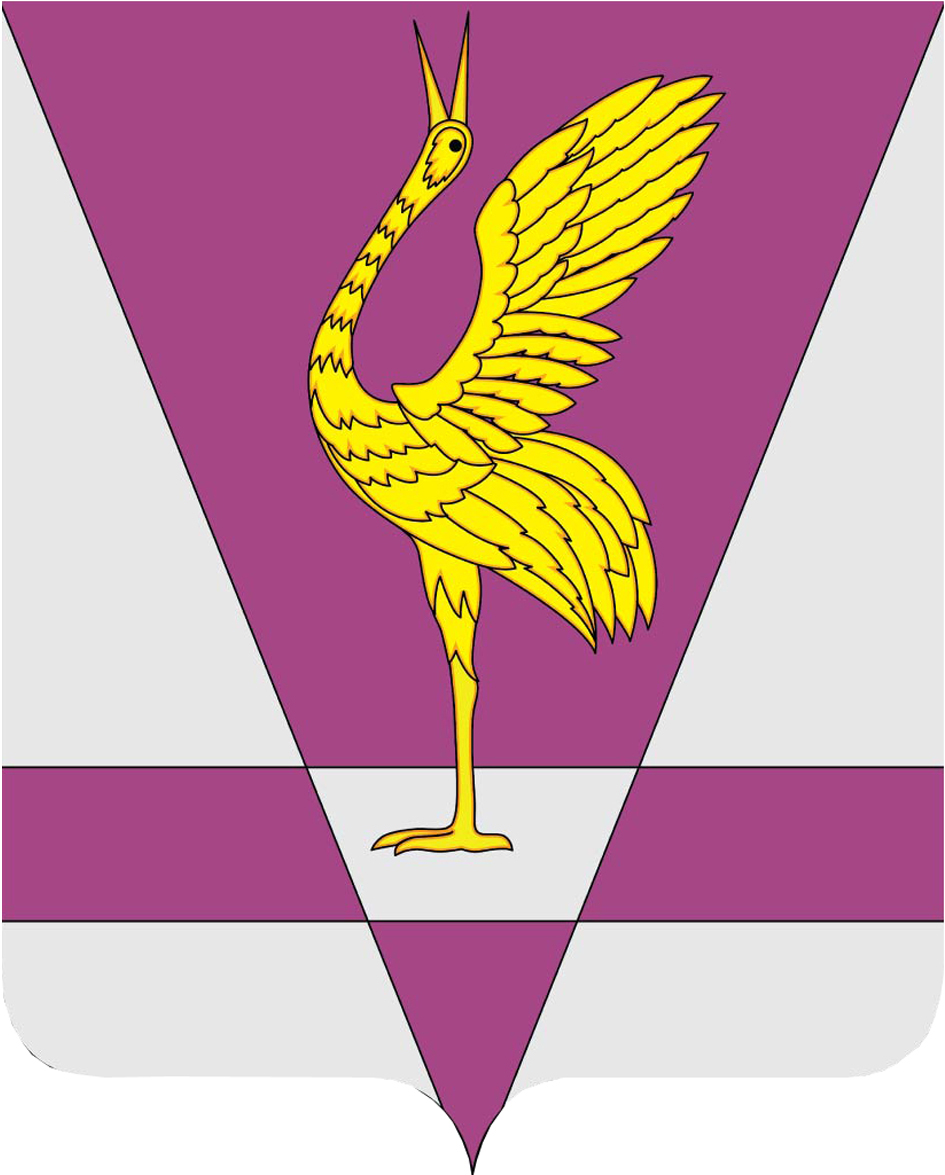 В соответствии с решением № 28-299р от 24.11.2008 г. «О Почетной грамоте и Благодарственном письме Ужурского районного Совета депутатов», Ужурский районный Совет депутатов РЕШИЛ:за большой вклад в развитие Ужурского района наградить Почетной грамотой Ужурского районного Совета депутатов Латыпов Юсупа Камилевича, руководителя управления социальной защиты населения администрации Ужурского района. Председатель Ужурского районного Совета депутатов						  Г.Н. КузнецоваПодписано:г. Ужур, 01.07.2013, № 40-274рРОССИЙСКАЯ ФЕДЕРАЦИЯКРАСНОЯРСКИЙ КРАЙУЖУРСКИЙ РАЙОННЫЙ СОВЕТДЕПУТАТОВРЕШЕНИЕРОССИЙСКАЯ ФЕДЕРАЦИЯКРАСНОЯРСКИЙ КРАЙУЖУРСКИЙ РАЙОННЫЙ СОВЕТДЕПУТАТОВРЕШЕНИЕРОССИЙСКАЯ ФЕДЕРАЦИЯКРАСНОЯРСКИЙ КРАЙУЖУРСКИЙ РАЙОННЫЙ СОВЕТДЕПУТАТОВРЕШЕНИЕ28.06.2013 г. г. Ужур№ 40-274рО награждении Почетной грамотой Ужурского районного Совета депутатов Латыпова Ю.К.О награждении Почетной грамотой Ужурского районного Совета депутатов Латыпова Ю.К.О награждении Почетной грамотой Ужурского районного Совета депутатов Латыпова Ю.К.